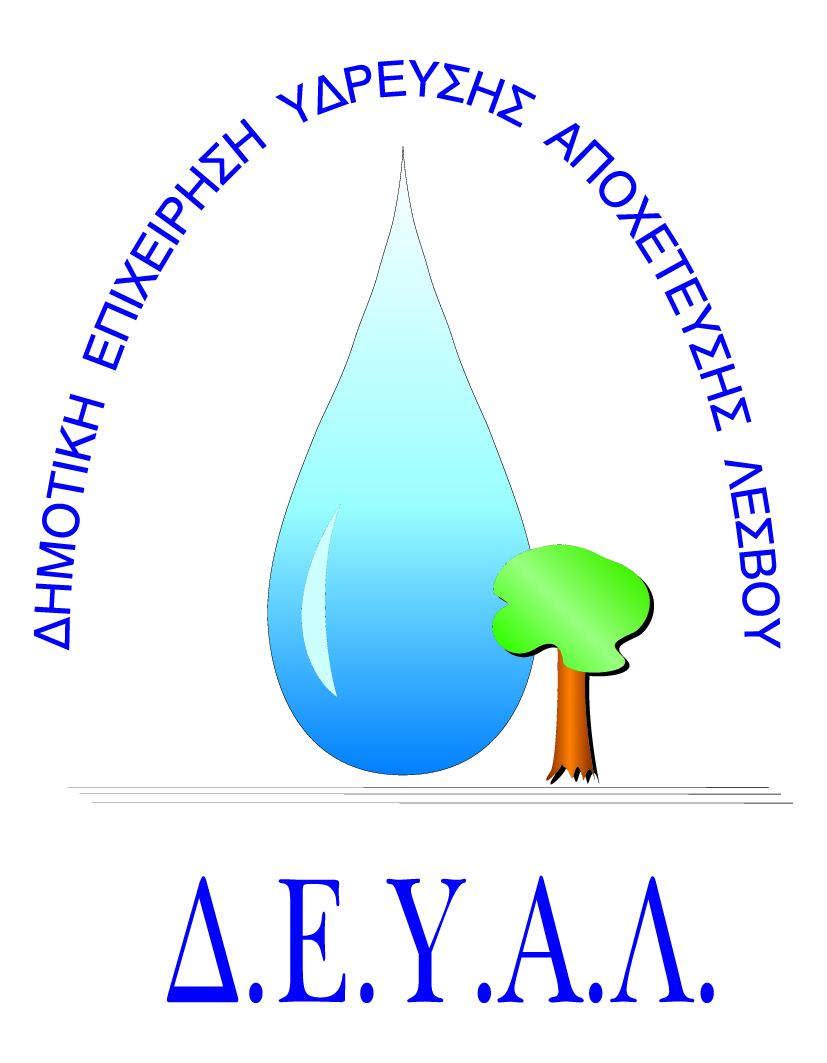    ΔΗΜΟΤΙΚΗ ΕΠΙΧΕΙΡΗΣΗ                                    ΥΔΡΕΥΣΗΣ ΑΠΟΧΕΤΕΥΣΗΣ                                             ΛΕΣΒΟΥΤΜΗΜΑ ΠΡΟΜΗΘΕΙΩΝ                                                                            Αρμόδιος: Γιάννης ΠολυχρόνηςΤηλ: 2251041966 (εσωτ.121)Fax: 2251041966Email: promithion@deyamyt.grΑΠΑΙΤΗΣΕΙΣ ΜΕ ΠΟΙΝΗ ΑΠΟΚΛΕΙΣΜΟΥΑ/ΑΠΕΡΙΓΡΑΦΗ ΑΠΑΙΤΗΣΕΩΝΝΑΙΟΧΙ1.Πλήρης συμμόρφωση προμηθευτή με τεχνικές περιγραφές - προδιαγραφές ΔΕΥΑΛΝΑΙ2.Οι προσφορές σας θα πρέπει να είναι συμπληρωμένες απαραίτητα στα δικά μας επισυναπτόμενα έντυπαΝΑΙ3.Για προσφορές που η καθαρή αξία τους υπερβαίνει τις 2.500,00€ απαιτείται η οικονομική προσφορά να συνοδεύεται από τα παρακάτω δικαιολογητικά σύμφωνα με τον Ν. 4412/16 άρθρα 73,74 & 80:  Απόσπασμα ποινικού μητρώου ή υπεύθυνη δήλωση για προμήθειες κάτω των 20.000,00€(Από προσωπικές-ΙΚΕ μόνο από διαχειριστή-νόμιμο εκπρόσωπο, από Α.Ε. από όλα τα μέλη του Δ.Σ.)Φορολογική ενημερότητα Ασφαλιστική ενημερότητα ΕΦΚΑ πρώην ΙΚΑΑσφαλιστική ενημερότητα  ΕΦΚΑ για ατομικές επιχειρήσειςΒεβαίωση έναρξης επαγγέλματος με κωδικούς δραστηριότητας Πιστοποιητικό Γ.Ε.ΜΗ. για εταιρείες ΝΑΙ4.Χρόνος ολοκλήρωσης της προμήθειας, πέντε μέρες μετά την ανάθεση της προμήθειαςΝΑΙ5.Δεν θα γίνονται δεκτές προσφορές άνω του προϋπολογισμού. ΝΑΙ